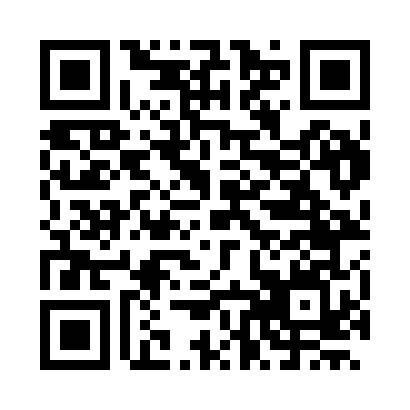 Prayer times for Loisieux, FranceWed 1 May 2024 - Fri 31 May 2024High Latitude Method: Angle Based RulePrayer Calculation Method: Islamic Organisations Union of FranceAsar Calculation Method: ShafiPrayer times provided by https://www.salahtimes.comDateDayFajrSunriseDhuhrAsrMaghribIsha1Wed5:106:241:345:318:459:592Thu5:096:231:345:328:4610:003Fri5:076:211:345:328:4710:024Sat5:056:201:345:328:4810:045Sun5:036:181:345:338:5010:056Mon5:016:171:345:338:5110:077Tue5:006:161:345:348:5210:098Wed4:586:141:345:348:5310:109Thu4:566:131:335:358:5510:1210Fri4:546:121:335:358:5610:1311Sat4:536:101:335:358:5710:1512Sun4:516:091:335:368:5810:1713Mon4:496:081:335:369:0010:1814Tue4:486:071:335:379:0110:2015Wed4:466:061:335:379:0210:2116Thu4:456:041:335:389:0310:2317Fri4:436:031:335:389:0410:2518Sat4:426:021:345:389:0510:2619Sun4:406:011:345:399:0610:2820Mon4:396:001:345:399:0810:2921Tue4:385:591:345:409:0910:3122Wed4:365:581:345:409:1010:3223Thu4:355:571:345:409:1110:3424Fri4:345:571:345:419:1210:3525Sat4:325:561:345:419:1310:3626Sun4:315:551:345:429:1410:3827Mon4:305:541:345:429:1510:3928Tue4:295:531:345:429:1610:4029Wed4:285:531:355:439:1710:4230Thu4:275:521:355:439:1810:4331Fri4:265:521:355:439:1910:44